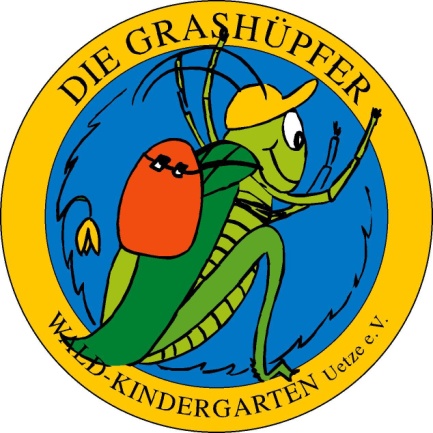 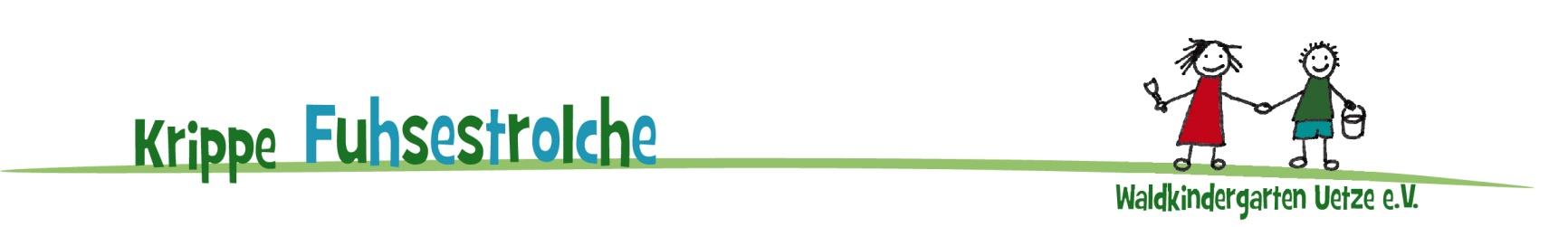 Anmeldung zur Notbetreuung (Januar 2020)Die Entscheidung über eine Betreuung im Rahmen der neuen Corona-Verordnung (vorbehaltlich der Veröffentlichung am 11.01.) treffen der Kernvorstand gemeinsam mit den Einrichtungsleitungen. Hinweise zur Regelung finden sich auf der Rückseite.Hinweise aus den FAQs des niedersächsischen Kultusministeriums (LINK):„Die Notbetreuung dient dazu, Kinder aufzunehmen,bei denen mindestens eine Erziehungsberechtigte oder ein Erziehungsberechtigter in betriebsnotwendiger Stellung in einem Berufszweig von allgemeinem öffentlichem Interesse tätig ist,bei denen ein Unterstützungsbedarf, insbesondere ein Sprachförderbedarf, besteht sowiedie zum kommenden Schuljahr schulpflichtig nach § 64 Absatz 1 Satz 1 des Niedersächsischen Schulgesetzes werden.[…]Für welche Berufszweige kann im Einzelfall die Möglichkeit der Kinderbetreuung in einer Notfallgruppe eröffnet sein?[…]Als Berufszweig von allgemeinem öffentlichen Interesse können beispielsweise die Bereiche Gesundheit […], Polizei, Notfall-/Rettungswesen […], Vollzugsbereich […], Kindertageseinrichtungen und Schulen, soziale und gesundheitsrelevante Beratungs- und Unterstützungsleistungen, Bestattungswesen und Handwerkernotdienste, Energieversorgung […], Wasserversorgung […], Ernährung und Hygiene […], Informationstechnik und Telekommunikation […], Finanzen […], Transport und Verkehr […], Entsorgung sowie Medien und Kultur - Risiko- und Krisenkommunikation klassifiziert werden. Auch Beschäftigte zur Aufrechterhaltung der Staats- und Regierungsfunktionen sind diesem Bereich zuzuordnen. Die beispielhafte Nennung der Berufsgruppen ist nicht abschließend. Ein Rechtsanspruch auf Aufnahme besteht generell nicht. […] Es sind vor Inanspruchnahme der Notbetreuung andere Möglichkeiten der Betreuung auszuschöpfen.“Name des Kindes:Name des Kindes:Vorname NachnameVorname NachnameVorname NachnameVorname NachnameVorname NachnameVorname NachnameBetreut in der Gruppe:Betreut in der Gruppe: Krippe Fuhsestrolche / Waldkindergarten Grashüpfer Krippe Fuhsestrolche / Waldkindergarten Grashüpfer Krippe Fuhsestrolche / Waldkindergarten Grashüpfer Krippe Fuhsestrolche / Waldkindergarten Grashüpfer Krippe Fuhsestrolche / Waldkindergarten Grashüpfer Krippe Fuhsestrolche / Waldkindergarten Grashüpfer Gemeinsames Sorgerecht oder  alleinerziehend Gemeinsames Sorgerecht oder  alleinerziehend Gemeinsames Sorgerecht oder  alleinerziehend Gemeinsames Sorgerecht oder  alleinerziehend Gemeinsames Sorgerecht oder  alleinerziehend Gemeinsames Sorgerecht oder  alleinerziehend Gemeinsames Sorgerecht oder  alleinerziehend Gemeinsames Sorgerecht oder  alleinerziehendErziehungsberechtigter 1Erziehungsberechtigter 1Name, Vorname:Name, Vorname:Name, Vorname:Nachname, VornameNachname, VornameNachname, VornameBeruf: Beruf: Beruf: BerufBerufBerufArbeitgeber:Arbeitgeber:Arbeitgeber:Häusliche Arbeit:Häusliche Arbeit:Häusliche Arbeit:möglich /  ausgeschlossenmöglich /  ausgeschlossenmöglich /  ausgeschlossenErziehungsberechtigter 2Erziehungsberechtigter 2Name, Vorname:Name, Vorname:Name, Vorname:Nachname, VornameNachname, VornameNachname, VornameBeruf: Beruf: Beruf: BerufBerufBerufArbeitgeber:Arbeitgeber:Arbeitgeber:Häusliche Arbeit:Häusliche Arbeit:Häusliche Arbeit: möglich /  ausgeschlossen möglich /  ausgeschlossen möglich /  ausgeschlossenBetreuungsbedarf (bitte Zeiten eintragen):Betreuungsbedarf (bitte Zeiten eintragen):Betreuungsbedarf (bitte Zeiten eintragen):Betreuungsbedarf (bitte Zeiten eintragen):Betreuungsbedarf (bitte Zeiten eintragen):Betreuungsbedarf (bitte Zeiten eintragen):Betreuungsbedarf (bitte Zeiten eintragen):Betreuungsbedarf (bitte Zeiten eintragen):Mo 11.01.:Mo 18.01.:Mo 25.01.:Di 12.01.:Di 19.01.:Di 26.01.:Mi 13.01.:Mi 20.01.:Mi 27.01.:Do 14.01.:Do 21.01.:Do 28.01.:Fr 15.01.:Fr 22.01.:Fr 29.01.: